15.06.2023 года в актовом зале администрации муниципального образования Куйтунский район прошел очный семинар на тему «Финансовая грамотность-финансовый план семьи»  для взрослого населения . Провела данный семинар ведущий специалист финансового управления администрации муниципального образования Куйтунский район Кошкарева Алена Анатольевна . Во время семинара были рассмотрены вопросы – что такое финансовая грамотность? Для чего она нужна? Как составить личный финансовый план? А так же рассмотрен вопрос зачем нужна страховка? Как защитить свои права перед страховой компанией?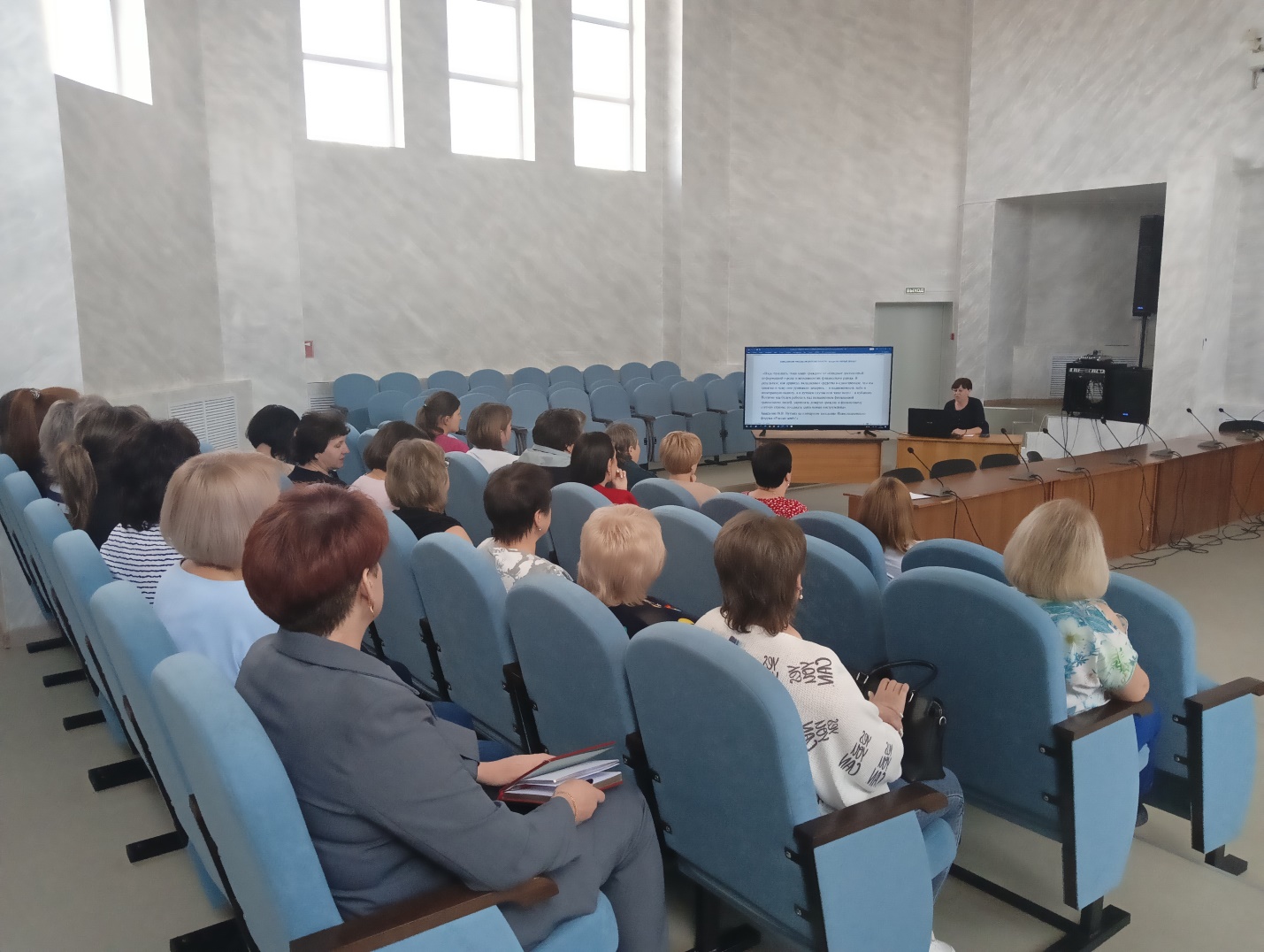 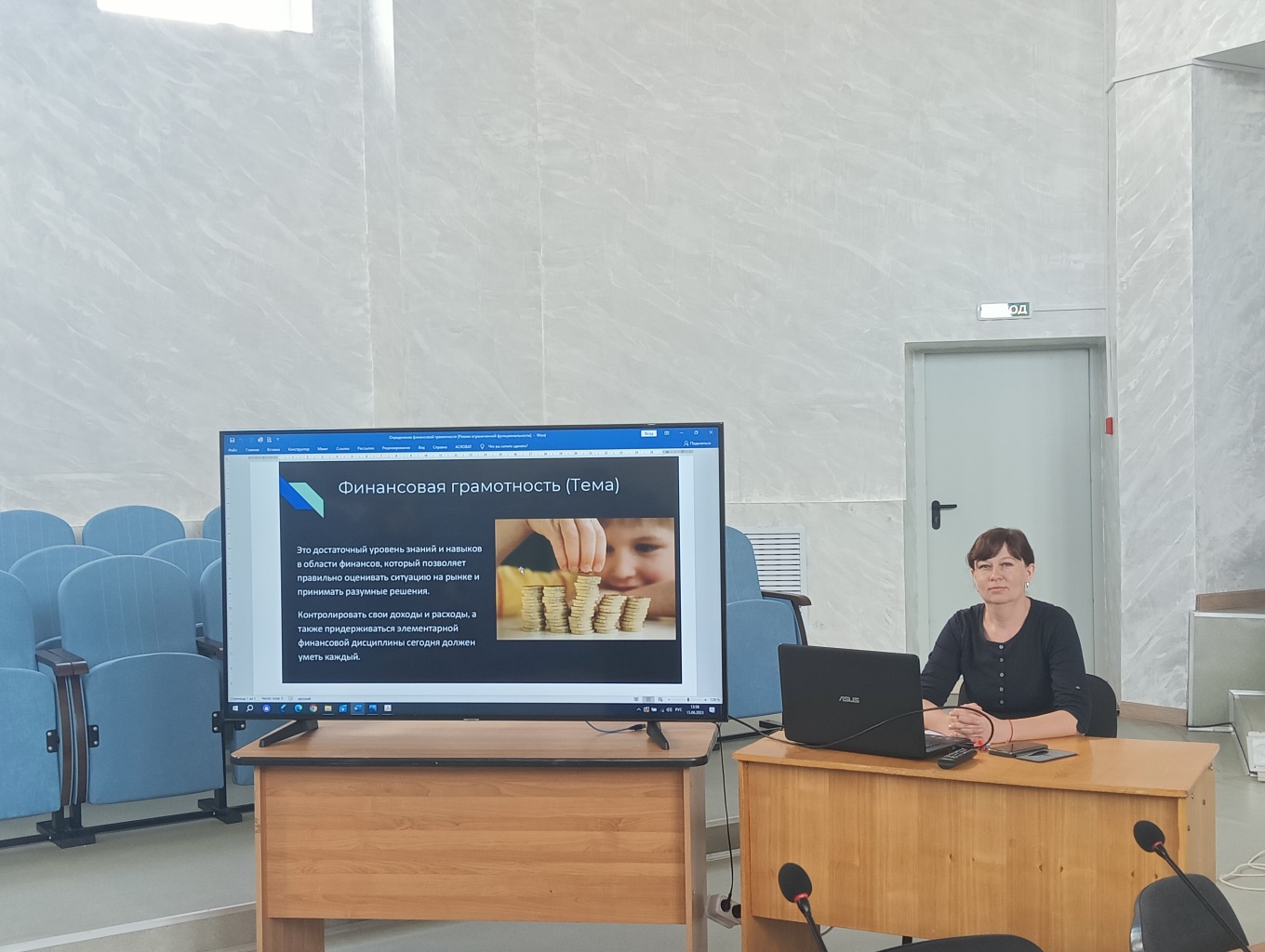 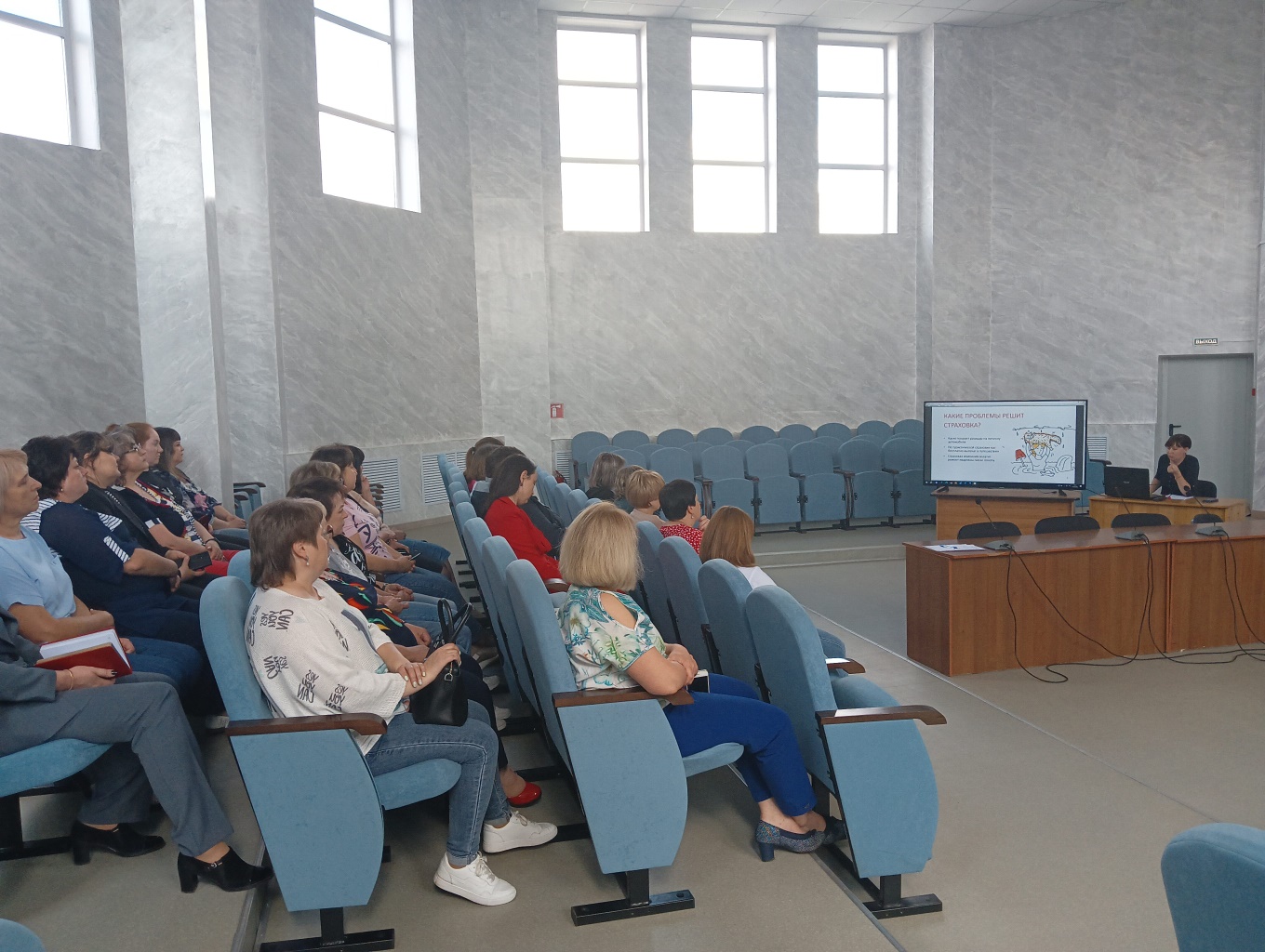 